Res 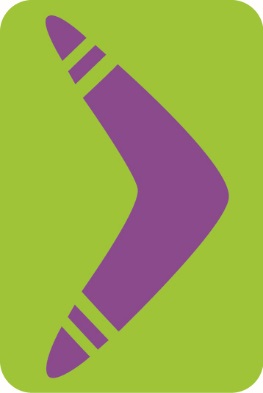 Inschrijvingsformulier (per familie) vakantieopvang ‘FUNtastisch!’ .Zomervakantie 2022-1: 4/07/2022 – 08/07/2022Egypteweek.We nemen het FUNtastisch vliegtuig richting Egypte. Op bezoek bij de wereld van Mummies, Farao’s, tempels, woestijn en Kamelen. Egyptenaren zijn zeer goede bouwers. De Funtastisch kids maken hun eigen tempel, sarcofaag of wordt jij wel een mummy.Op de achtergrond weergalmt ‘Dansen als een farao’ alvast van K3.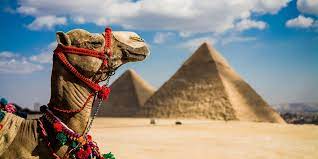 Prijs: 50€ per dag of 215€ per weekInbegrepen: koek, fruit, drank, knutselmateriaal.Zelf mee te brengen: boterhammen Inschrijvingsformulier kan u verzenden via post of via e-mail (play@funtastisch.be).Uw aanvraag is pas definitief na betaling en bevestigingsmail op rekeningnummer : KBC BE15 7310 3926 1430 (IBAN) en KRED BE BB (BIC)  .1ste kind2de kind3de kind4de kindVoornaam:Achternaam:Maandag 04/07Dinsdag 05/07Woensdag 06/07Donderdag 07/07Vrijdag 08/07AanwezigReservelijstReservelijstReservelijst